КОНКУРСНА ДОКУМЕНТАЦИЈАУСЛУГЕ ОБЕЗБЕЂЕЊА ИМОВИНЕ И ЗАПОСЛЕНИХ ЗГРАДЕ ГРАДСКЕ УПРАВЕ ГРАДА УЖИЦАНабавка на коју се не примењују одредбе Закона о јавним набавкама у складу са чланом  27. став 1. тачка 3) Закона о јавним набавкама („Службени гласник РС“ број 91/19)јануар, 2021. годинеНа основу члана 27. став 1. тачка 3) Закона о јавним набавкама („Службени гласник РС“ број 91/19) и Одлуке о спровођењу поступка набавке на коју се Закон о јавним набавкама не примењује број IV 404-5/21 од 25.01.2021. године, припремљена је:КОНКУРСНА ДОКУМЕНТАЦИЈАУслуге обезбеђења имовине и запослених зграде Градске управе Града УжицаКонкурсна документација садржи:Конкурсна документација укупно садржи 26 страна.I  ОПШТИ ПОДАЦИ О НАБАВЦИ1. Предмет набавкеПредмет набавке број IV 404-5/21 су услуге – „Услуге обезбеђења имовине и запослених зграде Градске управе Града Ужица“.CPV ознака – 79710000-4 – услуге обезбеђења (друштвене и друге посебне услуге – прилог 7).2. ПартијеПредмет набавке није обликован по партијама.II  ВРСТА, ТЕХНИЧКЕ КАРАКТЕРИСТИКЕ (СПЕЦИФИКАЦИЈЕ), РАДОВА, РОК ИЗВРШЕЊА, МЕСТО ИЗВРШЕЊА, ЕВЕНТУАЛНЕ ДОДАТНЕ УСЛУГЕ И СЛ.Услуге обезбеђења имовине и запослених  зграде Градске управе Града УжицаСпецификацијаПонуђач је дужан да услуге физичко-техничког обезбеђења објеката, простора и лица обавља стручно и квалитетно, у складу са важећим законским прописима, професионалним стандардима струке и општим актима Наручиоца.Понуђач ће бити задужен за обављање следећих послова:непосредно физичко обезбеђење објекта и лица без ватреног оружја,спречавање напада на објекте, лица и имовину у њему као и удаљавање лица која ометају процес рада и ремете ред у објектима и угрожавају безбедност имовине,
појачавање људских капацитета у обезбеђењу објекта у случају кризних ситуација, најмање двоструко од редовног обезбеђења,онемогућавање приступа неовлашћеним лицима у објекте и друге просторије,обезбеђивање мера ради неометаног обављања делатности запослених, као и корисника услуга,контрола примене правила унутрашњег реда,спречавање и откривање појава које могу нанети штету имовини установе и угрозити безбедност запослених и клијената,предузимање превентивних мера у циљу заштите људи, имовине и пословања,дневно-ноћно вршење контрола рада службеника обезбеђења од стране одговорног лица, вршење алкотестирања запослених/ангажованих службеника по захтеву Наручиоца,указивање прве помоћи у случају потребе запосленима, посетиоцима и др. ажурно вођење прописаних евиденција,познавање и поступање у складу са кодексом пословног понашања,ангажовани службеници обезбеђења морају имати основни ниво знања енглеског језика,континуирана сарадња на дневном нивоу са месном надлежном полицијском станицом, ватрогасном јединицом и службом хитне помоћи,предузимање других, законом допуштених мера, које су потребне за несметан процес рада, заштите запослених, као и према указаној потреби обављање других послова и активности сходно насталој ситуацији.Рад се обавља свакодневно и континуирано 24 сата дневно, 7 дана у недељи, укључујући и државне празнике. Број извршилаца и распоред рада по смени утврђују Понуђач и Наручилац споразумно, уговором о ангажовању. Понуђач је у обавези да до 25-ог у месецу за наредни месец достави Наручиоцу распоред рада са именима и презименима службеника обезбеђења, бројевима службених легитимација и лиценци, као и да о свим изменама распореда рада благовремено у писаној форми, обавести Наручиоца.Понуђач је дужан да поседује лиценцу правног лица за вршење послова физичко-техничке заштите лица и имовине и да ангажује службенике обезбеђења који поседују лиценце за вршење послова службеника обезбеђења без оружја, у складу са  Законом о приватном обезбеђењу („Сл.гласник РС“ број 104/2013, 42/2015 и 87/2018).Службеници обезбеђења на свом радном месту носе униформу која се састоји из модног одела које подразумева:  панталоне, сако, кошуљу и кравату. Дужни су да имају видно истакнуту службену легитимацију-идентификациону картицу са именом и презименом и са назнаком "обезбеђење".Службеници обезбеђења морају бити уредни, прописно одевени и морају одржавати хигијену на радном месту и непосредно око радног места.Трошкови регулисања превоза службеника обезбеђења од места становања до радног места падају на терет Наручиоца.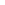 Службеници обезбеђења су дужни да се на радном месту понашају професионално и дисциплиновано. Уколико наручилац на радном месту код службеника обезбеђења уочи неправилности у раду (алкохолисаност, спавање на радном месту, непажња на раду, непридржавање предвиђених упутстава, итд.), он о томе сачињава записник који потписује и доставља Понуђачу, који је је дужан да замени радника обезбеђења на чији рад и понашање Наручилац има примедбе.КВAЛИTET: дa су рaдници oбучeни и квaлификoвaни зa прeдузимaњe мeрa физичкo – тeхничкoг oбeзбeђeњa.ВРEME OБAВЉAЊA УСЛУГA: Двaдeсeтчeтвoрoчaсoвнe услугe oбeзбeђeњa свaкoг рaднoг дaнa (понедељак-петак), субoтoм, нeдeљoм, држaвним и вeрским прaзницимa једна позиција. Друга позиција од 7:00 до 15:00 часова сваког радног дана (понедељак-петак).МЕСТО ИЗВРШЕЊА УСЛУГА: Град Ужице – Градска управа, ул.Димитрија Туцовића 52, 31000 Ужице.НAЧИН ИЗВРШEЊA УСЛУГA:Зграда Градске управеРадно време за вршење услуга позиција 24 (двадесетчетири) часа и то од 07:00 до 19:00 часова и од 19:00 до 07:00 часова сваког дана (365 дана)  и позиција од 07:00 до 15:00 часова радним данима.Када су у питању ванредна дешавања (седнице Скупштине Града и други састанци) неопходно је ангажовање службеника обезбеђења по захтеву Наручиоца за време самог трајања активности. Извршиоци су дужни да буду званични, службени, љубазни и коректни према свим странкама, као и запосленима Наручиоца.Наручилац поседује Акт о процени ризика у заштити лица, имовине и пословања.Датум:_____________					                                                                      Потпис овлашћеног лица                                                            ____________________________III  ИЗБОР УЧЕСНИКА И ДОДЕЛА УГОВОРАКРИТЕРИЈУМИ ЗА КВАЛИТАТИВНИ ИЗБОР ПРИВРЕДНОГ СУБЈЕКТАПраво на учешће у поступку набавке број IV 404-5/21 Услуге обезбеђења имовине и запослених зграде Градске управе Града Ужица има привредни субјект који испуњава критеријуме за квалитативни избор привредног субјекта. Испуњеност критеријума за квалитативни избор привредног субјекта за учешће у поступку предметне набавке, привредни субјект доказује на начин дефинисан у следећој табели, и то:КРИТЕРИЈУМИ ЗА ИЗБОР ПРИВРЕДНОГ СУБЈЕКТАПраво на учешће у поступку набавке број IV 404-5/21 Услуге обезбеђења имовине и запослених зграде Градске управе Града Ужица има привредни субјект који испуњава критеријуме за избор привредног субјекта. Испуњеност критеријума за избор привредног субјекта за учешће у поступку предметне набавке, привредни субјект доказује на начин дефинисан у следећој табели, и то:НАЧИН ДОКАЗИВАЊА ИСПУЊЕНОСТИ КРИТЕРИЈУМА ЗА КВАЛИТАТИВНИ ИЗБОР ПРИВРЕДНОГ СУБЈЕКТАИспуњеност критеријума за квалитативни избор привредног субјекта за учешће у поступку предметне набавке наведних у табеларном приказу критеријума за квалитативни избор привредног субјекта под редним бројем 1., 2., 3., 4. и 5.  у складу са чл. 111. ЗЈН, привредни субјект доказује достављањем ИЗЈАВЕ ПРИВРЕДНОГ СУБЈЕКТА О ИСПУЊЕНОСТИ КРИТЕРИЈУМА ЗА КВАЛИТАТИВНИ ИЗБОР ПРИВРЕДНОГ СУБЈЕКТА (Образац 2. у поглављу V ове конкурсне документације) којом под пуном материјалном и кривичном одговорношћу потврђује као одговорно лице привредног субјекта да испуњава критеријуме за квалитативни избор привредног субјекта у складу са чланом 111. Закона о јавним набавкама. Испуњеност критеријума за избор привредног субјекта за учешће у поступку предметне набавке, наведеног у табеларном приказу критеријума за избор привредног субјекта под редним бројем 1. Привредни субјект доказује достављањем лиценце/решења за вршење послова физичко техничке заштите лица и имовине и одржавања реда на јавним скуповима и другима местима окупљања издато од стране Министарства унутрашњих послова Републике Србије.Испуњеност критеријума за избор привредног субјекта за учешће у поступку предметне набавке, наведеног у табеларном приказу критеријума за избор привредног субјекта под редним бројем 2. Привредни субјект доказује достављањем имплементираних стандарда: А) ISO 10002:2016 издат од Акредитоване установе, а исти мора регулисати област приватног обезбеђења „или одговарајуће“;Б) Потврда/Извештај о усаглашености са принципима и генеричким смерницама са захтевима CBRN – оцена рањивости и заштита људи изложених ризику издата од стране акредитованог сертификационог тела за предметни стандард и област сертификације, односно предмет набавке;В) Потврда/Извештај о усаглашености са принципима и генеричким смерницама за менаџмент ризиком издата од стране акредитованог сертификационог тела за предметни стандард и област сертификације, односно предмет набавке.Испуњеност критеријума за избор привредног субјекта за учешће у поступку предметне набавке, наведеног у табеларном приказу критеријума за избор привредног субјекта под редним бројем 3. Привредни субјект доказује достављањем полисе осиграња од одговорности из делатности на износ не мањи од 10.000.000 динараАко понуду подноси група привредних субјеката, у понуди доставља се засебна изјава  сваког члана групе привредних субјеката којом под пуном материјалном и кривичном одговорношћу одговорно лице привредног субјекта потврђује да испуњава критеријуме за квалитативни избор (Образац 2. у поглављу V ове конкурсне документације). Избор привредног субјекта доказују заједно. Ако привредни субјект намерава да део уговора повери подизовђачу дужан је да за подизођача, достави засебну изјаву подизвођача о испуњености критеријума за квалитативни избор привредног субјекта (Образац 3. у поглављу V ове конкурсне документације). Наручилац може пре доношења Одлуке о додели уговора да захтева од понуђача који је доставио економски најповољнију понуду да достави доказе о испуњености критеријума за квалитативни избор привредног субјекта у неовереним копијама.Привредни субјект може да наведе податке о интернет адреси базе података, све потребне идентификационе податке и изјаву о пристану, путем којих могу да се прибаве докази, односно изврши увид у доказе о испуњености критеријума за квалитативни избор привредног субјекта.IV КРИТЕРИЈУМ ЗА ДОДЕЛУ УГОВОРАКритеријум за доделу уговора: Наручилац ће доделити уговор економски најповољнијој понуди коју одређује на основу критеријума цене. Приликом оцене понуда као релевантна узимаће се укупна понуђена цена без ПДВ-а.Елементи критеријума, односно начин на основу којих ће наручилац извршити доделу уговора у ситуацији када постоје две или више понуда које су након примене критеријума једнаке: Уколико су две или више понуда након примене критеријума једнаке наручилац ће доделити уговор понуђачу  који је понудио дужи период важења понуде. Уколико ни након примене горе наведеног резервног критеријума није могуће донети одлуку о додели уговора, наручилац ће уговор доделити понуђачу који буде извучен путем жреба. Наручилац ће писмено обавестити све понуђаче који су поднели понуде о датуму када ће се одржати извлачење путем жреба. Жребом ће бити обухваћене само оне понуде које су након примене критеријума цене и примене резервоног критеријума период важења понуде једнаке.Извлачење путем жреба наручилац ће извршити јавно, у присуству понуђача, и то тако што ће називе понуђача исписати на одвојеним папирима, који су исте величине и боје, те ће све те папире ставити у провидну кутију одакле ће извући само један папир. Понуђачу чији назив буде на извученом папиру ће бити додељен уговор. Понуђачима који не присуствују овом поступку, наручилац ће доставити записник извлачења путем жреба.V СПИСАК ОБРАЗАЦА КОЈИ СУ САСТАВНИ ДЕО КОНКУРСНЕ ДОКУМЕНТАЦИЈЕ(ОБРАЗАЦ БР.1)ОБРАЗАЦ ПОНУДЕПонуда број _______________ од ___________ 2020. године за набавку на коју се не примењују одредбе Закона о јавним набавкама у складу са чланом 27. став 1. тачка 3) Закона о јавним набавкама („Службени гласник РС“ бр.91/19) – Услуге обезбеђења имовине и запослених зграде Градске управе Града Ужица број IV 404-5/211) ПОДАЦИ О ПРИВРЕДНОМ СУБЈЕКТУ2) ПОНУДУ ПОДНОСИ: 3) ПОДАЦИ О ПОДИЗВОЂАЧУ Напомена: Табелу „Подаци о подизвођачу“ попуњавају само они понуђачи који подносе  понуду са подизвођачем, а уколико има већи број подизвођача од места предвиђених у табели, потребно је да се наведени образац копира у довољном броју примерака, да се попуни и достави за сваког подизвођача.4) ПОДАЦИ О УЧЕСНИКУ  У ЗАЈЕДНИЧКОЈ ПОНУДИНапомена: Табелу „Подаци о учеснику у заједничкој понуди“ попуњавају само они понуђачи који подносе заједничку понуду, а уколико има већи број учесника у заједничкој понуди од места предвиђених у табели, потребно је да се наведени образац копира у довољном броју примерака, да се попуни и достави за сваког привредног субјекта/понуђача који је учесник у заједничкој понуди.5) ОПИС ПРЕДМЕТА НАБАВКЕ Услуге обезбеђења имовине и запослених зграде Градске управе Града УжицаДатум 					   Потпис овлашћеног лица_____________________________			________________________________Напомене: Образац понуде привредни субјект мора да попуни и потпише, чиме потврђује да су тачни подаци који су у обрасцу понуде наведени.  (ОБРАЗАЦ БР. 2)ИЗЈАВА ПРИВРЕДНОГ СУБЈЕКТА  О ИСПУЊЕНОСТИ КРИТЕРИЈУМА ЗА КВАЛИТАТИВНИ ИЗБОР ПРИВРЕДНОГ СУБЈЕКТАПод пуном материјалном и кривичном одговорношћу, као
одговорно лице привредног субјекта ____________________________________________                                                                                (назив привредног субјекта)дајем следећуИ З Ј А В Уда у поступку набавке Услуге обезбеђења имовине и запослених граде Градске управе Града Ужица број  IV 404-5/21 наведени привредни субјект испуњава критеријуме за квалитативни избор привредног субјекта и то:
1. Да привредни субјект или законски заступник привредног субјекта у периоду од претходних пет година од дана истека рока за подношење понуда није правноснажно осуђен, осим ако правноснажном пресудом није утврђен други период забране учешћа у поступку набавке, за кривична дела наведена у члану 111. став 1. тачка 1) Закона о јавним набавкама;2. Да је привредни субјект измирио доспеле порезе и доприносе за обавезно социјално осигурање или му је обавезујућим споразумом или решењем, у складу са посебним прописом, одобрено одлагање плаћања дуга, укључујући све настале камате и новчане казне;3. Да привредни субјект није у периоду од претходне две године од дана истека рока за подношење понуда повредио обавезе у области заштите животне средине, социјалног и радног права, укључујући колективне уговоре, а нарочито обавезу исплате уговорене зараде или других обавезних исплата, укључујући и обавезе у складу с одредбама међународних конвенција које су наведене у Прилогу 8. Закона о јавним набавкама;4. Да не постоји сукоб интереса, а у вези члана 50. Закона о јавним набавкама;5. Да привредни субјект није: а) покушао да изврши непримерен утицај на поступак одлучивања наручиоца; б) покушао да дође до поверљивих података који би могли да му омогуће предност у поступку набавке и в) доставио обмањујуће податке који могу да утичу на одлуке које се тичу искључења привредног субјекта, избора привредног субјекта или доделе уговора.Место:_____________                                                          Потпис овлашћеног лица:Датум:_____________                                                           _____________________                                                        Напомена: Уколико понуду подноси група привредних субјеката, Изјава мора бити потписана од стране овлашћеног лица сваког привредног субјекта.(ОБРАЗАЦ БР. 3)ИЗЈАВА ПОДИЗВОЂАЧА  О ИСПУЊЕНОСТИ КРИТЕРИЈУМА ЗА КВАЛИТАТИВНИ ИЗБОР ПРИВРЕДНОГ СУБЈЕКТАПод пуном материјалном и кривичном одговорношћу, као
заступник подизвођача ____________________________________________, дајем следећу                                                                        (назив подизвођача)И З Ј А В Уда у поступку набавке Услуге обезбеђења имовине и запослених граде Градске управе Града Ужица број  IV 404-5/21 наведени подизвођач испуњава критеријуме за квалитативни избор привредног субјекта и то:
1. Да привредни субјект или законски заступник привредног субјекта у периоду од претходних пет година од дана истека рока за подношење понуда није правноснажно осуђен, осим ако правноснажном пресудом није утврђен други период забране учешћа у поступку набавке, за кривична дела наведена у члану 111. став 1. тачка 1) Закона о јавним набавкама;2. Да је привредни субјект измирио доспеле порезе и доприносе за обавезно социјално осигурање или му је обавезујућим споразумом или решењем, у складу са посебним прописом, одобрено одлагање плаћања дуга, укључујући све настале камате и новчане казне;3. Да привредни субјект није у периоду од претходне две године од дана истека рока за подношење понуда повредио обавезе у области заштите животне средине, социјалног и радног права, укључујући колективне уговоре, а нарочито обавезу исплате уговорене зараде или других обавезних исплата, укључујући и обавезе у складу с одредбама међународних конвенција које су наведене у Прилогу 8. Закона о јавним набавкама;4. Да не постоји сукоб интереса, а у вези члана 50. Закона о јавним набавкама;5. Да привредни субјект није: а) покушао да изврши непримерен утицај на поступак одлучивања наручиоца; б) покушао да дође до поверљивих података који би могли да му омогуће предност у поступку набавке и в) доставио обмањујуће податке који могу да утичу на одлуке које се тичу искључења привредног субјекта, избора привредног субјекта или доделе уговора.Место:_____________                                                               Подизвођач:Датум:_____________                                                       _____________________                                                        Напомена: Уколико привредни субјект подноси понуду са подизвођачем, Изјава мора бити потписана од стране овлашћеног лица подизвођача.  (ОБРАЗАЦ БР.4)МОДЕЛ УГОВОРА 	НАПОМЕНЕ:Овај модел уговора представља садржину уговора који ће бити закључен са изабраним привредним субјектом.У случају подношења заједничке понуде, односно понуде са учешћем подизвођача, у модел уговора   морају бити наведени сви понуђачи из групе понуђача, односно сви подизвођачи.Чланови 1а. и 1б. модела уговора, биће унети у садржину Уговора, у колико за то буде имало основа – у зависности од понуде понуђача.Потребно је да привредни субјект попуни и потпише модел уговора.   УГОВОР О ПРУЖАЊУ УСЛУГА ОБЕЗБЕЂЕЊА ИМОВИНЕ И ЗАПОСЛЕНИХ ЗГРАДЕ ГРАДСКЕ УПРАВЕ ГРАДА УЖИЦА1.Град Ужице, Градска управа за послове органа града, општу управу и друштвене делатности, улица Д. Туцовића бр. 52., коју заступа начелник Гордана Урошевић, дипл.правникПИБ : 101503055МБ: 07157983 (у даљем тексту: корисник услуге/наручилац)и2._______________________ ул.________________ бр._____ кога заступа ____________ ПИБ:____________МБ:_____________ (у даљем тексту: пружалац услуге)(све попуњава понуђач) илиНосилац посла_________________________ ул.________________ бр._____ кога заступа ___________ПИБ:____________МБ:_____________  и Члан гупе привредних субјеката_________________________ул.________________ бр._____ кога заступа ___________ПИБ:____________МБ:_____________Уговорне стране су се сагласиле о следећем:Члан 1.Наручилац је складу са чланом 27. став 1. тачка 3) Закона о јавним набавкама ("Службени гласник РС", бр.91/19), спровео набавку број IV 404-5/21.Пружалац услуге је дана ________ 2021.године доставио понуду број _______ од ______ 2021. године која у потпуности одговара захтевима наручиоца из конкурсне документације.Наручилац је донео Одлуку о додели уговора број _________________ од ____________2021. године и изабрао пружаоца услуге __________________ као најповољнијег привредног субјекта за набавку IV 404-5/21„Услуге обезбеђења имовине и запослених зграде Градске управе Града Ужица“.Члан 1а.Пружалац услуге ће извршење уговорених послова, у складу са Понудом, делимично уступити подизвођачу: ________________________.Проценат  укупне  вредности  набавке  који  ће  извршити  подизвођач  је: ___%, а део предмета набавке који ће извршити подизвођач је:_____________ (попуњава Наручилац у складу са Обрасцом Понуде)Привредни субјект који  је пружање  уговорених услуга,  у складу  са Понудом,  делимично уступио подизвођачу,  у потпуности  одговара  Наручиоцу  за извршење  уговорних обавеза , без обзира на број подизвођача.Члан 1б.Уговорене  послове  у складу са Понудом  број ______ од _______ и споразумом број _________ од _________, заједнички  извршава група привредних субјеката, коју чине:• ____________________ (назив учесника у групи привредних субјеката), _________________ (адреса), МБ ___________ и ПИБ _____________,• ____________________ (назив учесника у групи привредних субјеката), _________________ (адреса), МБ ___________ и ПИБ _____________, (    све уписује наручилац у  складу са Обрасцом понуде)Сви чланови групе привредних субјеката у групи солидарно су одговорни за извршење уговора о набавци.Предмет УговораЧлан 2. Предмет овог уговора је пружање услуга обезбеђења имовине и запослених  зграде Градске управе Града Ужица која се налази у у улици Димитрија Туцовића 52, према условима и на начин предвиђен у понуди пружаоца услуге број _________ од ______2021.године, обрасцу структуре понуђене цене и спецификацији Наручиоца, који чине саставни део овог уговора.Члан 3.Давалац услуге се обавезује да ће Кориснику услуге пружати услугу обезбеђења имовине и запослених зграде Градске управе Града Ужица, дефинисаних у члану 2. овог уговора, у свему у складу са Конкурсном документацијом Корисника услуге/Наручиоца.Двaдeсeтчeтвoрoчaсoвнe услугe oбeзбeђeњa свaкoг рaднoг дaнa (понедељак-петак), субoтoм, нeдeљoм, држaвним и вeрским прaзницимa и осмочасовне услуге обезбеђења радним данима (понедељак-петак) од 7:00-15:00 часова.Извршиоци су дужни да буду званични, службени, љубазни и коректни према свим странкама, као и запосленима Наручиоца.Члан 4.Уговор се закључује на одређено време, до годину дана, односно до утрошка уговорених
средстава.Члан 5.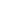  На име накнаде за извршену услугу Корисник услуге ће даваоцу услуге плаћати
накнаду у износу од _____________ динара по радном часу
(словима:___________________________________) динара без урачунатог Пореза на
додату вредност (ПДВ), односно______________(словима:________________________________) динара по радном часу
са ПДВ, а по испостављеном рачуну. Исплата ће се вршити на основу стварно
остварених радних сати у предходном месецу. Уговорена цена на годишњем нивоу, без ПДВ износи ____________________
(словима:___________________________________) динара, односно _________________
(словима:___________________________________) динара са ПДВ.Цена је фиксна и не може се мењати у току трајања важења уговора, осим у случају пораста минималне нето зараде у Републици Србији. Корисник услуге ће рачун за извршену услугу плаћати месечно у року од 15 дана, по истеку месеца и достављењу месечног рачуна, на текући рачун пружаоца услуге број __________________, који се води код _________________.Члан 6. Уговорне стране су сагласне да се делови објекта који се обезбеђују, број
извршилаца и распоред времена обезбеђења може мењати у зависности од потреба
Корисника услуге. Уговорне стране су сагласне да се ангажовање и замена појединих извршилаца
може вршити само уз писану сагласност Корисника услуге. Пружалац услуга је сагласан да промени извршиоца који је ангажован, а за кога
Корисник услуга повуче сагласност.Члан 7. Наручилац може дати рекламацију изабраном понуђачу на квалитет извршене
услуге у року од пет радних дана од дана извршења услуге, односно од дана када је
требало да се изврши. Рок за решавање по рекламацији је највише три радна дана од
дана пријема писане рекламације.Члан 8. Пружалац услуге овим уговором преузима сву одговорност утврђену законом и
другим прописима за услуге обезбеђења у објекту седишта Корисника услуге. Пружалац услуге одговара за штету која настане на имовини Корисника услуге
уколико је проузрокована кривицом или непажњом радника Пружаоца услуге.Члан 9.Пружалац услуге се обавезује да у року од 3 (три) дана од  дана закључења уговора,  достави средство финансијског обезбеђења за добро извршење посла и то: бланко сопствену меницу, која мора бити евидентирана у Регистру меница и овлашћења Народне банке Србије.Меница мора бити потписана од стране лица овлашћеног за заступање, а уз исту мора бити достављено попуњено и потписано менично овлашћење-писмо, са назначеним износом од 10 % од укупне вредности уговора без пдв-а. Рок важења менице је 15 (петнаест) дана дужи од истека рока за коначно извршење посла.  Уз меницу мора бити достављена копија картона депонованих потписа, који је издат од стране пословне банке, коју извођач наводи у меничном овлашћењу-писму.Ако се за време трајања уговора промене рокови за извршење уговорне обавезе, важност средства финансијског обезбеђења за добро извршење посла мора да се продужи.Наручилац ће уновчити средство финансијског обезбеђења за добро извршење посла, у случају да пружалац услуге не буде извршавао своје уговорне обавезе у роковима и на начин предвиђен уговором.Члан 10.Обавезе које доспевају у наредној буџетској години биће реализоване највише до износа
 средстава која ће им за ту намену бити одобрена у тој буџетског години.
У супротном уговор престаје да важи, без накнаде штете и немогућности преузимања и
плаћања обавеза од стране Наручиоца.Члан 11. Овај уговор може престати споразумом уговорних страна или се једнострано
може раскинути писаном изјавом једне од уговорних страна, уз отказни рок од 60 дана. Изузетно, Корисник услуге може раскинути уговор уз отказни рок од 24 сата у
случају да Пружалац услуга битније прекрши одредбе овог уговора због којих би
Корисник услуге могао трпети штету.Члан 12. За све што није регулисано овим уговором примењиваће се одредбе Закона о
облигационим односима и других позитивних прописа.
 Члан 13. Измене и допуне овог уговора могу се вршити само у писаном облику уз
сагласност уговорних страна у духу добре пословне сарадње.Члан 14.Уговорне  стране  су  сагласне  да  све  евентуалне  спорове  који  настану  у  вези  с  овим Уговором,  решавају споразумно, у духу добрих пословних обичаја.У случају да настали спор није могуће решити споразумом, уговорне стране су сагласне да ће за његово решавање бити надлежан суд у Ужицу.Члан 15. Овај уговор сачињен је у 6 (шест) једнаких примерака, по 3 (три) за сваку уговорну страну.                  ПРУЖАЛАЦ УСЛУГА КОРИСНИК УСЛУГА/НАРУЧИЛАЦ___________________________ ___________________________________
 (ОБРАЗАЦ БР.5)ОБРАЗАЦ СТРУКТУРЕ ПОНУЂЕНЕ ЦЕНЕ VI УПУТСТВО ПОНУЂАЧИМА КАКО ДА САЧИНЕ ПОНУДУ1. ПОДАЦИ О ЈЕЗИКУ НА КОЈЕМ ПОНУДА МОРА ДА БУДЕ САСТАВЉЕНАПонуђач подноси понуду на српском језику.2. НАЧИН ПОДНОШЕЊА ПОНУДАПонуђач понуду подноси непосредно или путем поште у затвореној коверти или кутији, затворену на начин да се приликом отварања понуда може са сигурношћу утврдити да се први пут отвара. На полеђини коверте или на кутији навести назив и адресу понуђача. Понуду доставити на адресу: Градска управа града Ужица, ул. Димитрија Туцовића бр.52, Ужице, са назнаком: ,,Понуда за набавку број IV 404-5/21 –  Услуге обезбеђења имовине и запослених зграде Градске управе Града Ужица - НЕ ОТВАРАТИ”. Понуда се сматра благовременом уколико је примљена од стране наручиоца до 01.02.2021. године до 11:00 часова. Наручилац ће, по пријему одређене понуде, на коверти, односно кутији у којој се понуда налази, обележити време пријема и евидентирати број и датум понуде према редоследу приспећа. Уколико је понуда достављена непосредно наручилац ће понуђачу предати потврду пријема понуде. У потврди о пријему наручилац ће навести датум и сат пријема понуде. Понуда коју наручилац није примио у року одређеном за подношење понуда, односно која је примљена по истеку дана и сата до којег се могу понуде подносити, сматраће се неблаговременом. Неблаговремену понуду наручилац ће по окончању поступка отварања вратити неотворену понуђачу, са назнаком да је поднета неблаговремено. Понуда мора да садржи: Образац понуде (Образац бр. 1) – попуњен и потписан; Изјава привредног субјекта о испуњености критеријума за квалитативни избор привредног субјекта (Образац бр.2) - попуњен и потписан;Изјаву подизвођача о испуњености критеријума за квалитативни избор привредног субјекта (Образац бр.3), уколико понуђач подноси понуду са подизвођачем - попуњен и потписан;Модел уговора (образац бр.4) - попуњен и потписан;Образац структуре понуђене цене (образац бр.5) - попуњен и потписан;Споразум – којим се понуђачи из групе међусобно и према наручиоцу обавезују на извршење јавне набавке, у случају подношења заједничке понуде;Спецификацију – потписану;Доказе о испуњености услова на начин тражен конкурсном документацијом.ПАРТИЈЕПредметна набавка није обликована по партијама.4.  ПОНУДА СА ВАРИЈАНТАМАПодношење понуде са варијантама није дозвољено.5. НАЧИН ИЗМЕНЕ, ДОПУНЕ И ОПОЗИВА ПОНУДЕУ року за подношење понуде понуђач може да измени, допуни или опозове своју понуду на начин на који је поднео основну понуду.Понуђач је дужан да јасно назначи који део понуде мења односно која документа накнадно доставља. Измену, допуну или опозив понуде треба доставити на адресу: Градска управа града Ужица, ул. Димитрија Туцовића бр.52, Ужице,  са назнаком:„Измена понуде за набавку број IV 404-5/21 –  Услуге обезбеђења имовине и запослених зграде Градске управе Града Ужица - НЕ ОТВАРАТИ или„Допуна понуде за набавку број IV 404-5/21 –  Услуге обезбеђења имовине и запослених зграде Градске управе Града Ужица - НЕ ОТВАРАТИ” или„Опозив понуде за набавку број IV 404-5/21 –  Услуге обезбеђења имовине и запослених зграде Градске управе Града Ужица - НЕ ОТВАРАТИ” илиНа полеђини коверте или на кутији навести назив и адресу понуђача. У случају да понуду подноси група понуђача, на коверти је потребно назначити да се ради о групи понуђача и навести називе и адресу свих учесника у заједничкој понуди.По истеку рока за подношење понуда понуђач не може да повуче нити да мења своју понуду.6. УЧЕСТВОВАЊЕ У ЗАЈЕДНИЧКОЈ ПОНУДИ ИЛИ КАО ПОДИЗВОЂАЧ Понуђач може да поднесе само једну понуду. Понуђач који је самостално поднео понуду не може истовремено да учествује у заједничкој понуди или као подизвођач, нити исто лице може учествовати у више заједничких понуда.У Обрасцу понуде (Образац 1. у поглављу V ове конкурсне документације), понуђач наводи на који начин подноси понуду, односно да ли подноси понуду самостално, или као заједничку понуду, или подноси понуду са подизвођачем.7. ПОНУДА СА ПОДИЗВОЂАЧЕМУколико понуђач подноси понуду са подизвођачем дужан је да у Обрасцу понуде (Образац 1. у поглављу V ове конкурсне документације) наведе да понуду подноси са подизвођачем, вредност или проценат укупне вредности набавке који ће поверити подизвођачу,  као и део предмета набавке који ће извршити преко подизвођача. Понуђач у Обрасцу понуде наводи назив и седиште подизвођача, уколико ће делимично извршење набавке поверити подизвођачу. Уколико уговор о јавној набавци буде закључен између наручиоца и понуђача који подноси понуду са подизвођачем, тај подизвођач ће бити наведен и у уговору о јавној набавци. Понуђач је дужан да за подизвођаче достави доказе о испуњености услова који су наведени у поглављу III конкурсне документације, у складу са Упутством како се доказује испуњеност услова (Образац 3. у поглављу V ове конкурсне документације).Понуђач у потпуности одговара наручиоцу за извршење уговорних обавеза, без обзира на број подизвођача. 8. ЗАЈЕДНИЧКА ПОНУДАПонуду може поднети група понуђача.Уколико понуду подноси група понуђача, саставни део заједничке понуде мора бити споразум којим се понуђачи из групе међусобно и према наручиоцу обавезују на извршење набавке, а који обавезно садржи податке о: члану групе који ће бити носилац посла, односно који ће поднети понуду и који ће заступати групу понуђача пред наручиоцем, опису послова сваког од понуђача из групе понуђача у извршењу уговораГрупа понуђача је дужна да достави све доказе о испуњености услова који су наведени у поглављу III ове конкурсне документације, у складу са Упутством како се доказује испуњеност услова (Образац 2. у поглављу V ове конкурсне документације и Образац 4. и Образац 5. у поглављу V ове конкурсне документације).Понуђачи из групе понуђача одговарају неограничено солидарно према наручиоцу. 9. НАЧИН И УСЛОВИ ПЛАЋАЊА, ГАРАНТНИ РОК, КАО И ДРУГЕ ОКОЛНОСТИ ОД КОЈИХ ЗАВИСИ ПРИХВАТЉИВОСТ  ПОНУДЕ9.1. Захтеви у погледу начина, рока и услова плаћања.Рок плаћања је 15 дана по истеку месеца и достављању месечног рачуна, а у вези са чланом 3. став 3.  Закона о роковима измирења новчаних обавеза у комерцијалним трансакцијама („Службени гласник РС”, бр. 119/12, 68/15 и 113/2017 и 91/2019). Плаћање се врши уплатом на рачун понуђача.Понуђачу није дозвољено да захтева аванс.9.2. Захтев у погледу рока важења понудеРок важења понуде не може бити краћи од 60 дана од дана отварања понуда.У случају истека рока важења понуде, наручилац је дужан да у писаном облику затражи од понуђача продужење рока важења понуде.Понуђач који прихвати захтев за продужење рока важења понуде не може мењати понуду.10. ВАЛУТА И НАЧИН НА КОЈИ МОРА ДА БУДЕ НАВЕДЕНА И ИЗРАЖЕНА ЦЕНА У ПОНУДИЦена мора бити исказана у динарима, са и без пореза на додату вредност, са урачунатим свим трошковима које понуђач има у реализацији предметне јавне набавке, с тим да ће се за оцену понуде узимати у обзир цена без пореза на додату вредност.Цена је фиксна и не може се мењати. Ако је у понуди исказана неуобичајено ниска цена, наручилац ће поступити у складу са чланом 143. ЗЈН.Ако понуђена цена укључује увозну царину и друге дажбине, понуђач је дужан да тај део одвојено искаже у динарима. 11. ПОДАЦИ О ВРСТИ, САДРЖИНИ, НАЧИНУ ПОДНОШЕЊА, ВИСИНИ И РОКОВИМА ФИНАНСИЈСКОГ ОБЕЗБЕЂЕЊА ИСПУЊЕЊА ОБАВЕЗА ПОНУЂАЧАИзабрани понуђач се обавезује у року не дужем од 3 (три) дана од дана закључења уговора достави средство финансијског обезбеђења за добро извршење посла и то бланко сопствену меницу која мора бити евидентирана у Регистру меница и овлашћења Народне банке Србије. Меница мора бити потписана од стрне лица овлашћеног за заступање, а уз исту мора бити достављено попуњено и потписано менично овлашћење-писмо, са назначеним износом од 10% од укупне вредности уговора без пдв-а. Рок важења менице је  15 (петнаест) дана дужи од истека рока за коначно извршење посла. Уз меницу мора бити достављена копија картона депонованих потписа који је издат од стране пословне банке, коју изабрани понуђач наводи у меничном овлашћењу – писму.Ако се за време трајања уговора промене рокови за извршење уговорне обавезе, важност средства финансијског обезбеђења за добро извршење посла мора да се продужи.Наручилац  ће  уновчити  средство  финансијског  обезбеђења за добро извршење посла  у  случају  да изабрани понуђач не буде извршавао своје уговорне обавезе у роковима и на начин предвиђен уговором.НАПОМЕНА:  Достављене менице морају бити регистроване у Регистру меница и овлашћења који води Народна банка Србије,  у складу са Одлуком о ближим условима, садржини  и  начину   вођења Регистра меница и овлашћења („Сл. гласник РС“, бр. 56/2011, 80/2015, 76/2016, 82/2017 и 14/2020).12. ДОДАТНЕ ИНФОРМАЦИЈЕ ИЛИ ПОЈАШЊЕЊА У ВЕЗИ СА ПРИПРЕМАЊЕМ ПОНУДЕПривредни субјект може, у писаном облику путем електронске поште на e-mail slavisa.projevic@uzice.rs или milica.nikolic@uzice.rs тражити од наручиоца додатне информације или појашњења у вези са припремањем понуде, при чему може да укаже наручиоцу и на евентуално уочене недостатке и неправилности у конкурсној документацији, најкасније 3 дана пре истека рока за подношење понуде. Наручилац ће у року од 2 (два) дана од дана пријема захтева за додатним информацијама или појашњењима конкурсне документације, одговор објавити на својој интернет страници. Додатне информације или појашњења упућују се са напоменом „Захтев за додатним информацијама или појашњењима конкурсне документације за набавку број IV 404-5/21  –  Услуге обезбеђења имовине и запослених зграде Градске управе Града Ужица.По истеку рока предвиђеног за подношење понуда наручилац не може да мења нити да допуњује конкурсну документацију. Тражење додатних информација или појашњења у вези са припремањем понуде телефоном није дозвољено. Комуникација у поступку јавне набавке врши се искључиво - путем електронске поште или поште, као и објављивањем од стране наручиоца на на својој интернет страници; - ако је документ из поступка набавке достављен од стране наручиоца или понуђача путем електронске поште, сматраће се да је документ примљен даном слања.13. ДОДАТНА ОБЈАШЊЕЊА ОД ПОНУЂАЧА ПОСЛЕ ОТВАРАЊА ПОНУДА И КОНТРОЛА КОД ПОНУЂАЧА ОДНОСНО ЊЕГОВОГ ПОДИЗВОЂАЧА После отварања понуда наручилац може приликом стручне оцене понуда да у писаном облику захтева од понуђача додатна објашњења која ће му помоћи при прегледу, вредновању и упоређивању понуда, а може да врши контролу (увид) код понуђача, односно његовог подизвођача (члан 142. ЗЈН). Ако понуда садржи рачунску грешку, наручилац је у обавези да од понуђача затражи да прихвати исправку рачунске грешке, а понуђач је дужан да достави одговор у року од два дана од дана пријема захтева.У случају разлике између јединичне и укупне цене, меродавна је јединична цена.Ако се понуђач не сагласи са исправком рачунске грешаке, наручилац ће његову понуду одбити. 14. РОК ЗА ПОДНОШЕЊЕ ЗАХТЕВА ЗА ЗАШТИТУ ПРАВА Захтев за заштиту права којим се оспорава законитост уговора који је закључен без претходно спроведеног поступка јавне набавке сматраће се благовременим ако је поднет у року од 60 дана од дана сазнања за такав уговор, а најкасније у року од шест месеци од дана закључења уговора.15. РОК ЗА ЗАКЉУЧЕЊЕ УГОВОРАНакон доношења одлуке о додели уговора. Наручилац је у обавези да уговор о набавци достави привредном субјекту у року од 10 дана од дана доношења одлуке  о додели  уговора.16. ИЗМЕНЕ ТОКОМ ТРАЈАЊА УГОВОРАИзмене и допуне уговора могу се вршити само у писаном облику уз сагласност уговорних страна у духу добре пословне сарадње.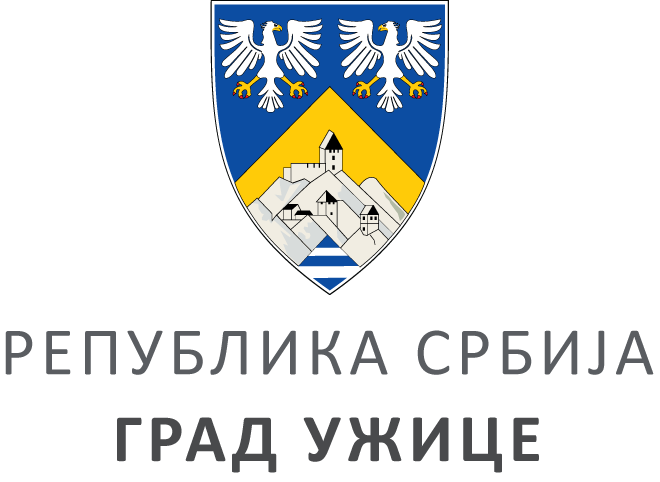 ГРАДСКА УПРАВА ЗА ПОСЛОВЕ ОРГАНА ГРАДА,ОПШТУ УПРАВУ И ДРУШТВЕНЕ ДЕЛАТНОСТИГРАДСКА УПРАВА ЗА ПОСЛОВЕ ОРГАНА ГРАДА,ОПШТУ УПРАВУ И ДРУШТВЕНЕ ДЕЛАТНОСТИГРАДСКА УПРАВА ЗА ПОСЛОВЕ ОРГАНА ГРАДА,ОПШТУ УПРАВУ И ДРУШТВЕНЕ ДЕЛАТНОСТИГРАДСКА УПРАВА ЗА ПОСЛОВЕ ОРГАНА ГРАДА,ОПШТУ УПРАВУ И ДРУШТВЕНЕ ДЕЛАТНОСТИIV ББрој: 404-5/21ББрој: 404-5/21Датум:Датум:25.01.2021. годинеПоглављеНазив поглављаСтранаIОпшти подаци о набавци3.IIВрста, техничке карактеристике (спецификације), радова, рок извршења, место извршења евентуалне додатне услуге и сл.4. IIIИзбор учесника и додела уговора6. IVКритеријум за доделу уговора10.VСписак образаца који су саставни део конкурсне документације11. VIУпутство понуђачима како да сачине понуду22.Р.брКРИТЕРИЈУМИ ЗА КВАЛИТАТИВНИ ИЗБОР ПРИВРЕДНОГ СУБЈЕКТАНАЧИН ДОКАЗИВАЊА1.Да привредни субјект или законски заступник привредног субјекта у периоду од претходних пет година од дана истека рока за подношење понуда није правноснажно осуђен, осим ако правноснажном пресудом није утврђен други период забране учешћа у поступку набавке, за кривична дела наведена у члану 111. став 1) тачка (1) и (2) Закона о јавним набавкама;ИЗЈАВА ПРИВРЕДНОГ СУБЈЕКТА О ИСПУЊЕНОСТИ КРИТЕРИЈУМА ЗА КВАЛИТАТИВНИ ИЗБОР ПРИВРЕДНОГ СУБЈЕКТА (Образац 2. у поглављу V ове конкурсне документације), којом привредни субјект под пуном материјалном и кривичном одговорношћу изјављује као одговорно лице привредног субјекта да испуњава критеријуме за квалитативни избор привредног субјекта у складу са чланом 111. Закона о јавним набавкама.2.Да је привредни субјект измирио доспеле порезе и доприносе за обавезно социјално осигурање или му је обавезујућим споразумом или решењем, у складу са посебним прописом, одобрено одлагање плаћања дуга, укључујући све настале камате и новчане казне;ИЗЈАВА ПРИВРЕДНОГ СУБЈЕКТА О ИСПУЊЕНОСТИ КРИТЕРИЈУМА ЗА КВАЛИТАТИВНИ ИЗБОР ПРИВРЕДНОГ СУБЈЕКТА (Образац 2. у поглављу V ове конкурсне документације), којом привредни субјект под пуном материјалном и кривичном одговорношћу изјављује као одговорно лице привредног субјекта да испуњава критеријуме за квалитативни избор привредног субјекта у складу са чланом 111. Закона о јавним набавкама.3.Да привредни субјект није у периоду од претходне две године од дана истека рока за подношење понуда повредио обавезе у области заштите животне средине, социјалног и радног права, укључујући колективне уговоре, а нарочито обавезу исплате уговорене зараде или других обавезних исплата, укључујући и обавезе у складу с одредбама међународних конвенција које су наведене у Прилогу 8. Закона о јавним набавкама;ИЗЈАВА ПРИВРЕДНОГ СУБЈЕКТА О ИСПУЊЕНОСТИ КРИТЕРИЈУМА ЗА КВАЛИТАТИВНИ ИЗБОР ПРИВРЕДНОГ СУБЈЕКТА (Образац 2. у поглављу V ове конкурсне документације), којом привредни субјект под пуном материјалном и кривичном одговорношћу изјављује као одговорно лице привредног субјекта да испуњава критеријуме за квалитативни избор привредног субјекта у складу са чланом 111. Закона о јавним набавкама.4.Да не постоји сукоб интереса,  а у вези члана 50. Закона о јавним набавкама;ИЗЈАВА ПРИВРЕДНОГ СУБЈЕКТА О ИСПУЊЕНОСТИ КРИТЕРИЈУМА ЗА КВАЛИТАТИВНИ ИЗБОР ПРИВРЕДНОГ СУБЈЕКТА (Образац 2. у поглављу V ове конкурсне документације), којом привредни субјект под пуном материјалном и кривичном одговорношћу изјављује као одговорно лице привредног субјекта да испуњава критеријуме за квалитативни избор привредног субјекта у складу са чланом 111. Закона о јавним набавкама.5.Да привредни субјект није: а) покушао да изврши непримерен утицај на поступак одлучивања наручиоца; б) покушао да дође до поверљивих података који би могли да му омогуће предност у поступку набавке и в) доставио обмањујуће податке који могу да утичу на одлуке које се тичу искључења привредног субјекта, избора привредног субјекта или доделе уговораР.бр.КРИТЕРИЈУМИ ЗА ИЗБОР ПРИВРЕДНОГ СУБЈЕКТАНАЧИН ДОКАЗИВАЊА1.Испуњеност услова за обављање професионалне делатности:Да привредни субјект поседује важећу дозволу надлежног органа  и то: лиценцу/решење за вршење послова физичко техничке заштите лица и имовине и одржавања реда на јавним скуповима и другима местима окупљања издату од стране Министарства унутрашњих послова Републике СрбијеЛиценца/Решење за вршење послова физичко техничке заштите лица и имовине и одржавања реда на јавним скуповима и другима местима окупљања издато од стране Министарства унутрашњих послова Републике Србије2.Да понуђач има имплементиране стандарде:А) ISO 10002:2016 систем менаџмента квалитетом/задовољство корисника/смернице за поступање са приговорима у организацијама издат од стране акредитованог сертификационог тела за предметни стандард и област сертификације, односно предмет набавке „или одговарајуће“Б) SRPS CEN/TS 16595:2015 оцена рањивости и заштита људи изложених ризику „или одговарајуће“В) SRPS ISO 22320:2014 за управљање ванредним ситуацијама/захтевима за одговор на инцидент „или одговарајуће“А) ISO 10002:2016 издат од Акредитоване установе, а исти мора регулисати област приватног обезбеђења „или одговарајуће“Б) Потврда/Извештај о усаглашености са принципима и генеричким смерницама са захтевима CBRN – оцена рањивости и заштита људи изложених ризику издата од стране акредитованог сертификационог тела за предметни стандард и област сертификације, односно предмет набавкеВ) Потврда/Извештај о усаглашености са принципима и генеричким смерницама за менаџмент ризиком издата од стране акредитованог сертификационог тела за предметни стандард и област сертификације, односно предмет набавке3.Да располаже довољним финансијским и економским капацитетом односно да поседује:полису осигурања од одговорности из делатностиПолиса осиграња од одговорности из делатности на износ не мањи од 10.000.000 динараНАЗИВ ОБРАСЦАБРОЈ ОБРАСЦА1.Образац понудеОБРАЗАЦ БР. 12.Изјава привредног субјекта о испуњености критеријума за  квалитативни избор привредног субјектаОБРАЗАЦ БР. 23.Изјава подизвођача испуњености критеријума за квалитативни избор привредног субјектаОБРАЗАЦ БР. 34.Модел уговораОБРАЗАЦ БР. 45.Образац структуре понуђене ценеОБРАЗАЦ БР. 5Назив:Адреса:Матични број:Порески идентификациони број (ПИБ):Име особе за контакт:Адреса електронске поште (e-mail):Телефон:Телефакс:Број рачуна понуђача и назив банке:Лице овлашћено за потписивање уговораДа ли је привредни субјект уписан у регистар понуђача у Републици Србији)? ДАНЕАко је одговор да наведите интернет страницу на којој је регистрација доступна:А) САМОСТАЛНО Б) СА ПОДИЗВОЂАЧЕМВ) КАО ЗАЈЕДНИЧКУ ПОНУДУ1)Назив подизвођача:Адреса:Матични број:Порески идентификациони број:Име особе за контакт:Вредност или проценат укупне вредности набавке који ће извршити подизвођач:Део предмета набавке који ће извршити подизвођач:2)Назив подизвођача:Адреса:Матични број:Порески идентификациони број:Име особе за контакт:Вредност или проценат укупне вредности набавке који ће извршити подизвођач:Део предмета набавке који ће извршити подизвођач:1)Назив учесника у заједничкој понуди:Адреса:Матични број:Порески идентификациони број:Име особе за контакт:2)Назив учесника у заједничкој понуди:Адреса:Матични број:Порески идентификациони број:Име особе за контакт:Укупна вредност понуде у динарима без ПДВ-а Укупна вредност понуде у динарима са ПДВ-омРок и начин плаћањаРок плаћања је 15 дана по истеку месеца и достављању месечног рачуна, а у вези са чланом 3. став 3.  Закона о роковима измирења новчаних обавеза у комерцијалним трансакцијама („Службени гласник РС”, бр. 119/12, 68/15 и 113/2017 и 91/2019). Плаћање се врши уплатом на рачун понуђача.Понуђачу није дозвољено да захтева аванс. Рок важења понуде_____ дана (минимум 60) од дана отварања понуда (уписати)УСЛУГЕ ОБЕЗБЕЂЕЊАИМОВИНЕ И ЗАПОСЛЕНИХ ЗГРАДЕ ГРАДСКЕ УПРАВЕ ГРАДА УЖИЦАОПШТИ УСЛОВИ НАРУЧИОЦА: Наручилац ће рачун за извршену услугу плаћати месечно у року од 15 дана, по истеку месеца и достављању месечног рачуна. Уговор се закључује на одређено време, период од једне године, односно до утрошка средстава Цена је фиксна и не може се мењати у току трајања важења уговора, осим у случају пораста минималне нето зараде у Републици Србији.УСЛУГЕ ОБЕЗБЕЂЕЊАИМОВИНЕ И ЗАПОСЛЕНИХ ЗГРАДЕ ГРАДСКЕ УПРАВЕ ГРАДА УЖИЦАОПШТИ УСЛОВИ НАРУЧИОЦА: Наручилац ће рачун за извршену услугу плаћати месечно у року од 15 дана, по истеку месеца и достављању месечног рачуна. Уговор се закључује на одређено време, период од једне године, односно до утрошка средстава Цена је фиксна и не може се мењати у току трајања важења уговора, осим у случају пораста минималне нето зараде у Републици Србији.УСЛУГЕ ОБЕЗБЕЂЕЊАИМОВИНЕ И ЗАПОСЛЕНИХ ЗГРАДЕ ГРАДСКЕ УПРАВЕ ГРАДА УЖИЦАОПШТИ УСЛОВИ НАРУЧИОЦА: Наручилац ће рачун за извршену услугу плаћати месечно у року од 15 дана, по истеку месеца и достављању месечног рачуна. Уговор се закључује на одређено време, период од једне године, односно до утрошка средстава Цена је фиксна и не може се мењати у току трајања важења уговора, осим у случају пораста минималне нето зараде у Републици Србији.УСЛУГЕ ОБЕЗБЕЂЕЊАИМОВИНЕ И ЗАПОСЛЕНИХ ЗГРАДЕ ГРАДСКЕ УПРАВЕ ГРАДА УЖИЦАОПШТИ УСЛОВИ НАРУЧИОЦА: Наручилац ће рачун за извршену услугу плаћати месечно у року од 15 дана, по истеку месеца и достављању месечног рачуна. Уговор се закључује на одређено време, период од једне године, односно до утрошка средстава Цена је фиксна и не може се мењати у току трајања важења уговора, осим у случају пораста минималне нето зараде у Републици Србији.УСЛУГЕ ОБЕЗБЕЂЕЊАИМОВИНЕ И ЗАПОСЛЕНИХ ЗГРАДЕ ГРАДСКЕ УПРАВЕ ГРАДА УЖИЦАОПШТИ УСЛОВИ НАРУЧИОЦА: Наручилац ће рачун за извршену услугу плаћати месечно у року од 15 дана, по истеку месеца и достављању месечног рачуна. Уговор се закључује на одређено време, период од једне године, односно до утрошка средстава Цена је фиксна и не може се мењати у току трајања важења уговора, осим у случају пораста минималне нето зараде у Републици Србији.УСЛУГЕ ОБЕЗБЕЂЕЊАИМОВИНЕ И ЗАПОСЛЕНИХ ЗГРАДЕ ГРАДСКЕ УПРАВЕ ГРАДА УЖИЦАОПШТИ УСЛОВИ НАРУЧИОЦА: Наручилац ће рачун за извршену услугу плаћати месечно у року од 15 дана, по истеку месеца и достављању месечног рачуна. Уговор се закључује на одређено време, период од једне године, односно до утрошка средстава Цена је фиксна и не може се мењати у току трајања важења уговора, осим у случају пораста минималне нето зараде у Републици Србији.УСЛУГЕ ОБЕЗБЕЂЕЊАИМОВИНЕ И ЗАПОСЛЕНИХ ЗГРАДЕ ГРАДСКЕ УПРАВЕ ГРАДА УЖИЦАОПШТИ УСЛОВИ НАРУЧИОЦА: Наручилац ће рачун за извршену услугу плаћати месечно у року од 15 дана, по истеку месеца и достављању месечног рачуна. Уговор се закључује на одређено време, период од једне године, односно до утрошка средстава Цена је фиксна и не може се мењати у току трајања важења уговора, осим у случају пораста минималне нето зараде у Републици Србији.Потпис овлашћеног лицаПотпис овлашћеног лицаПотпис овлашћеног лица